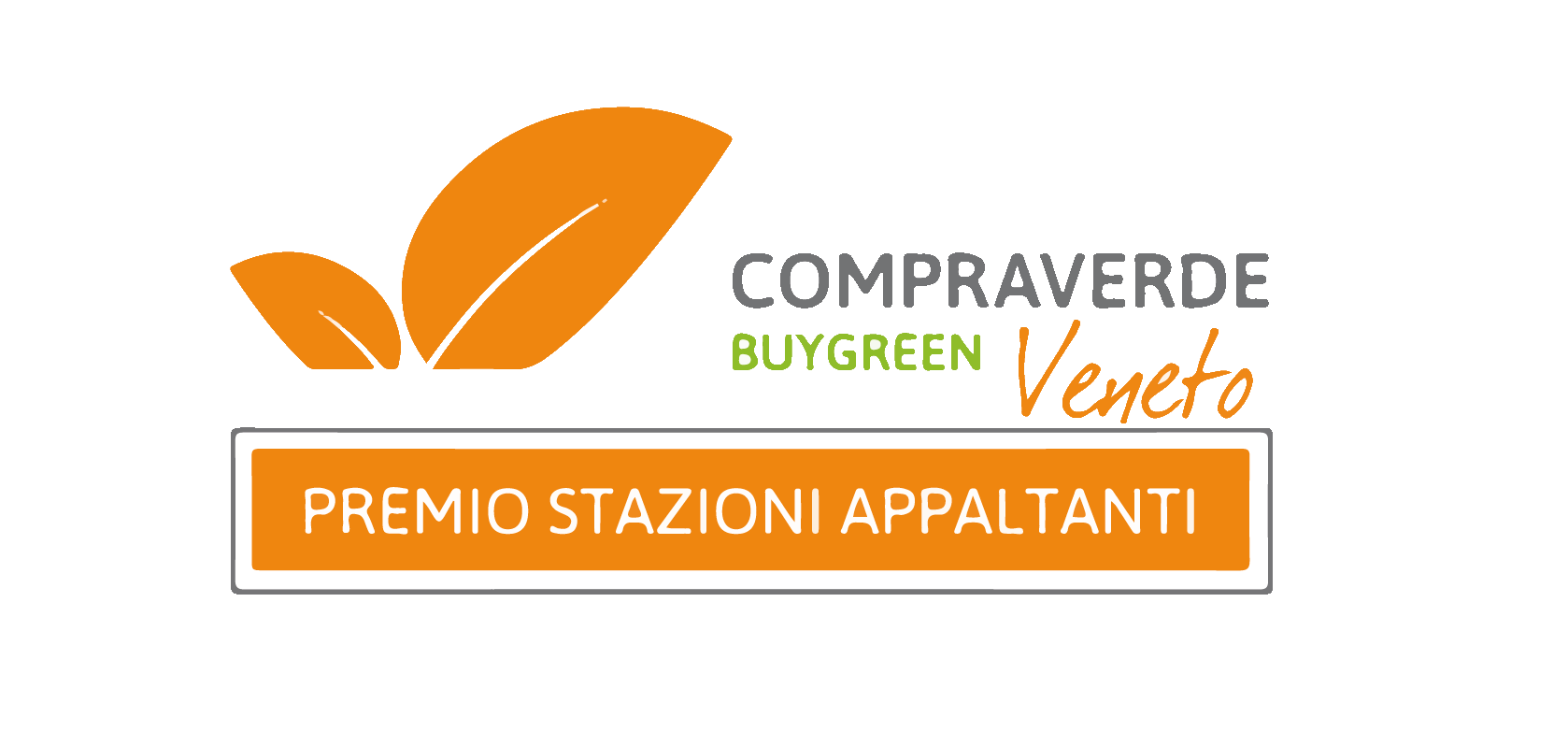 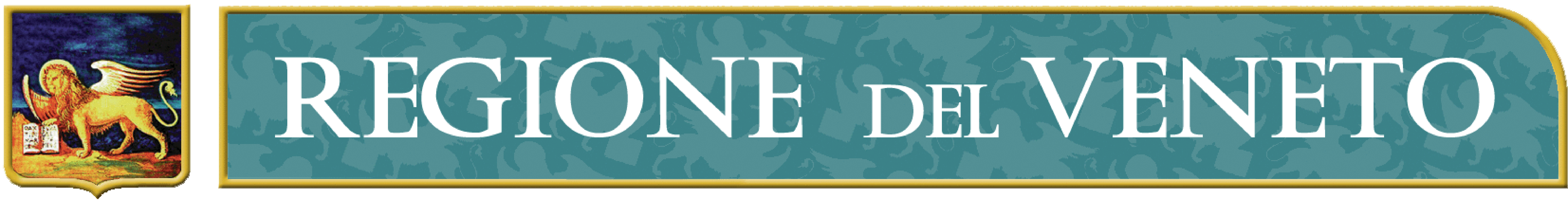 PREMIO COMPRAVERDE VENETO – STAZIONI APPALTANTIReferente interno per il PremioConsapevole delle sanzioni penali, nel caso di dichiarazioni non veritiere, di formazione o uso di atti falsi, richiamate all’art. 76 del DPR 445 del 28.12.2000,CHIEDEdi aderire alla selezione per l’assegnazione della seconda edizione del Premio CompraVerde Veneto – Stazioni Appaltanti.Categoria (barrare la casella corrispondente)Sezioni (Art.3) (barrare la casella corrispondente)ELENCO DELLA DOCUMENTAZIONE ALLEGATA RELATIVA AL MIGLIOR BANDO VERDE(Vedi Bando Premio, art. 5 categoria A):Bando n. 1Bando n. 2Bando n. 3ELENCO DELLA DOCUMENTAZIONE ALLEGATA RELATIVA ALLA MIGLIORE INIZIATIVA SUL GPP REALIZZATA(Vedi Bando Premio, art. 5 categoria B)Breve descrizione dell’iniziativa attuata:Elenco documenti giustificativi allegati:Luogo e data __________________________      Timbro e Firma_________________________________l_ sottoscritt_, infine,  dichiara di aver ricevuto completa informativa ai sensi dell’art. 13 del decreto legislativo 196/2003,  e Regolamento 2016/679/UE ed esprime il proprio consenso affinché i dati personali forniti siano trattati, nel rispetto del decreto legislativo 30 giugno 2003, n. 196, per le finalità indicate nel bando e per l’attività di promozione, ed autorizza l’eventuale pubblicazione e citazione, a titolo gratuito, del materiale giudicato vincitore a cura di  Regione del Veneto. Luogo e data __________________________      Timbro e Firma________________________________Regione del VenetoDirezione Acquisti e AA.GG. Palazzo della Regione, Cannaregio n. 2330121 VENEZIA Segreteria del Premio: tel. 041-2795078/5213helpdeskgpp@regione.veneto.itDOMANDA DI PARTECIPAZIONEIL SOTTOSCRITTO(Nome e Cognome)IN QUALITÀ DI(Specificare il ruolo all’interno dell’organizzazione)NOME  DELL’AZIENDAP.IVAC.FINDIRIZZOTELEFONOPECEMAILCODICE ATTIVITA’ ECONOMICA PREVALENTE (Classificazione  ATECO 2007) NOME e COGNOMEEMAILTELEFONOMiglior bando verde (tra 01/01/2018 – 31/12/2020)Miglior iniziativa di GPP realizzata (tra 01/01/2018 – 31/12/2020)Enti Locali e ParchiSanitàIstruzioneImprese PubblicheBandoCapitolato TecnicoAllegatiAltro (specificare)BandoCapitolato TecnicoAllegatiAltro (specificare)BandoCapitolato TecnicoAllegatiAltro (specificare)Domanda di partecipazione;Relazione descrittiva (art. 5)Ulteriore documentazione utile in base ai criteri di valutazione (art. 6 bando)